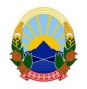 Република Северна Македонија     И З В Р Ш И Т Е Л                                                                 	             Фанија Каламатиеваименуван за подрачјето на Основниот граѓански суд Скопје и Основниот кривичен суд Скопјетел.тел.  02/3296-885                                                                                                                          И.бр.2388/2020ЈАВНА ОБЈАВА(врз основа на член 48 од Законот за извршување, Сл. Весник бр.72 од 12.04.2016 година и Закон за изменување и дополнување на законот за извршување, Сл. Весник бр.233 од 20.12.2018 година)Извршителот Фанија Каламатиева од Скопје,.Њуделхиска бр.4/2-3 врз основа на барањето за спроведување на извршување од доверителот Хилда Лесиќ од Скопје со живеалиште на ул.Локов бр.5,  преку полномошник Адвокат Златко Колевски засновано на извршната исправа 1 П3-21/12 од 28.02.2019 год. на Основен граѓански суд Скопје и ГЖ-2255/20 од 28.10.2020 год. на Апелационен суд Скопје и I П3 бр.21/12 од 01.06.2020 год. на Основен граѓански суд Скопје, против должникот Драган Лесиќ од Скопје со живеалиште на ул.Исаија Мажовски бр.26/32, на ден 29.06.2021 година, го								ПОВИКУВАдолжникот Драган Лесиќ од Скопје со живеалиште на ул.Исаија Мажовски бр.26/32 да се јави во канцеларијата на извршителот Фанија Каламатиева на ул.Њуделхиска бр.4/2-3 Скопје, заради доставување на:-налог за извршување врз побарување по сметка кај банка (врз основа на чл.149 ст.1 од ЗИ) И.бр.2388/2020 од 22.12.2020 година-Налог за извршување врз недвижност (врз основа на  член 166 од Законот за извршување) И.бр.2388/2020 од 28.12.2020 година,-Налог за извршување врз недвижност (врз основа на  член 166 од Законот за извршување) И.бр.2388/2020 од 23.12.2020 година-Налог за забрана за располагање и оптоварување на хартии од вредност (врз основа на чл.160 ст.1 од ЗИ) И.бр.2388/2020 од 29.12.2020- ВО РОК ОД 1 (еден) ДЕН, сметано од денот на објавувањето на ова јавно повикување на страната на Комората на извршители на РСМ. СЕ ПРЕДУПРЕДУВА должникот Драган Лесиќ од Скопје со живеалиште на ул.Исаија Мажовски бр.26/32 дека ваквиот начин на доставување се смета за уредна достава и дека негативните последици кои можат да настанат ги сноси самата странка. 	                                                                                                                                           И З В Р Ш И Т Е Л 								         Фанија Каламатиева